文明上网，从我做起为弘扬网络文明，倡导健康生活。提倡正确导向,确保文明上网。特在全校教职工办公室，张贴文明上网自律公约，引导教师恪守网络道德,反对不良网风。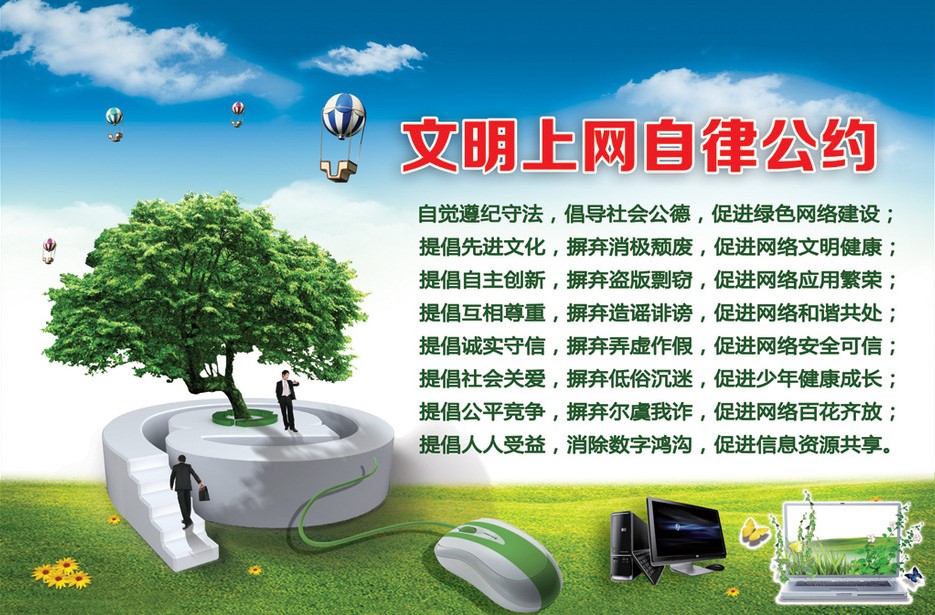 